Thrive Family Co.                                                                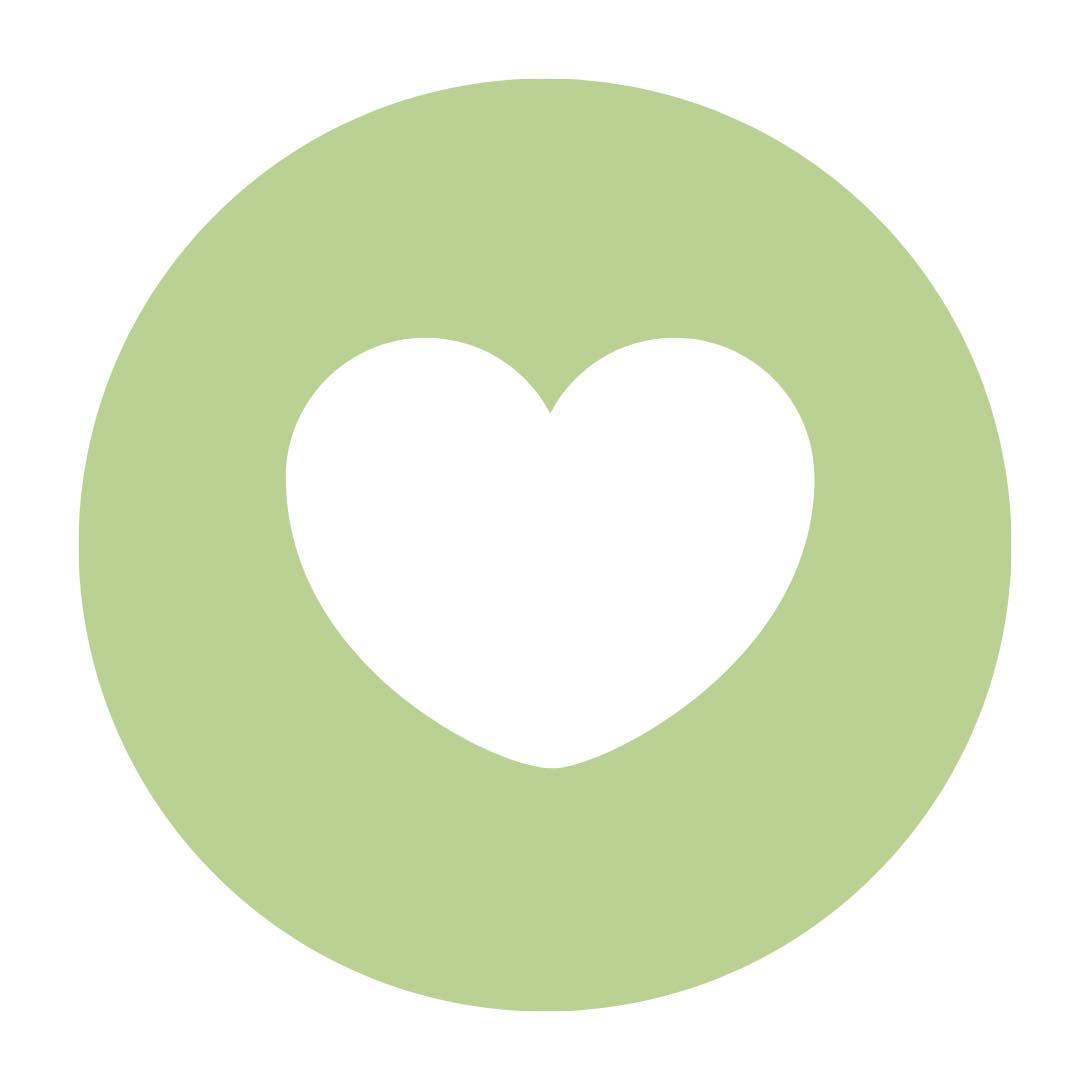 1152 2nd AvenueLadysmith, BC, V9G 1A1Phone: (250) 924-4226Child Intake FormToday’s Date: Child’s Name: Sex: Age:DOB:Natural Child? Yes / NoIf adopted, at what age: 				Foster since: Comments about custody and visitation (if applicable):Siblings (please note each sibling’s name, age, and relationship to the child, such as full, step, half, or foster sibling):Personal HistoryWhat is the reason you are bringing your child in for counseling? Is there something specific, such as a particular event?	If this is due to a specific event, when did this start or happen? How is the child’s life affected by this issue? Please be as detailed as you can.Please check any symptom that is a concern. Note beside each item how long it has been a problem.a.	___  Sleep problems___  Lack of interest in activities	___  Unassertive	___  Fatigue/low energy	___  Concentration problems	___  Appetite/weight changes	___  Withdrawal___  Morbid thoughts___  Suicidal thoughts or threats	___  Suicidal plans/attempts	___  Mood swings	___  Depression	___  Changed level of activity	___  Cries easilyb.	___  Forgetful/memory problems	___  Short attention span	___  Aggressive behavior___  Can’t sit still	___  Not interested in peers	___ Picked on/bullied by peers	___  Talks excessively/interrupts___  Easily distracted	___  Irritable	___  Impulsive	___  Difficulty following rules	___  Problems completing schoolworkc.	___  Excessive worry/fearfulness___  Anxiety or panic attacks	___  Social fears/shyness	___  Separation problems	___  Bedwetting/soiling	___  Headaches/stomachaches	___  Odd beliefs/fantasizing	___  Nightmares___  Frequent tantrums	___  Resistive to change	___  School refusal	___  Perfectionism	___  Odd hand/motor movements	___  Hallucinationsd. 	___  Lying___  Trouble with the law	___  Running away	___  Truancy, skipping school	___  Hurting others sexually	___  Alcohol/drug use	___  Argumentative/defiant	___  Swears___  Blames others for mistakes	___  Stealing	___  Being destructive	___  Fire setting	___  Hurting others/fighting	___  Act as if has no fear	___  Short tempered___  Easily annoyed/annoys others	___  Discipline problems	___  Angry and resentfule. 	Below, please list any other symptoms not captured above:How is your child disciplined? Please list each method and frequency of use:What are your child’s strengths?School & Social FunctioningPresent School: 				Grade: 			Has the child ever repeated any grade?Is the child in special education services? If so, what kind?Please describe academic or other problems your child has had in school:PregnancyMother used during pregnancy:  ___ Alcohol___ Drugs___ CigarettesDelivery:	___ Normal	___ Breech	___ Cesarean	___ Transactional	___ Full-term	___ Premature (if premature, number of weeks: ____ )Birth weight: Problems at birth (for example, infant given oxygen, blood transfusion, placed in an incubator, etc): Developmental HistoryState the approximate age when your child did the following:Walked alone: ____ 	Said first word: ____ Used 2-word phrases: ____Understood and followed simple directions: ____Reasonably well toilet trained: ____Did child cry excessively? _____Rarely cried? ____Health History of ChildIn the first two years, did your child experience:Separation from mother: ____Out of home care: ____Disruption in bonding: ____Depression of mother: ____Abuse: ____Neglect: ____Chronic pain: ____Chronic illness: ____Parental stress: ____Child’s doctor:Date of last physical exam:Does the child experience any vision, hearing, or dental problems? Please explain.Does the child have a history of any serious illness, injury, handicaps, or hospitalizations? If so, please describe and give dates:List any medications currently or previously used for emotional concerns with this child. Please note if they were helpful and provide dates:Other medications for non-emotional issues currently used:About how many hours a day does your child watch TV, play video games, or watch videos per day? Please describe your child’s relationship with their phone, internet, and social media:Has your child ever undergone previous psychological or psychiatric treatment? Please describe when, why, and the outcome:Has your child undergone previous psychological testing? Please describe when, why, and the outcome:ExperiencesHas your child ever experienced any of the following? If so, please provide an age and brief description.Is there anything else you’d like me to know?Signature Signature of person completing form: Relationship to client:Date:			ExperienceAgeDescription (please note if this is still occurring now)Physical Injuries (including concussions)Physical AbuseEmotional AbuseSexual Abuse/AssaultSignificant Medical or Dental ExperiencesNatural Disaster InvolvementMotor Vehicle AccidentsChemical Use in the HomeWitnessing Domestic ViolenceOther